Acto presentación Propuesta Ciudadana Ley General de AguasLunes 9 febrero. Club de Periodistas. México, D.F.En cumplimiento con el acuerdo tomado en el Congreso en Guadalajara,  el acto de presentación oficial de la Propuesta Ciudadana a los legisladores quienes han acordado hacerla suya, se realizó (frente a la prensa) este lunes 9 febrero en el Club de Periodistas, Filomeno Mata 8, metro Bellas Artes.  Delegaciones estatales de la Coordinadora Nacional Agua para Tod@s Agua para la VidaSan Luis Potosí, Observatorio Indígena de la Huasteca Potosina, XilitlaNuevo León: Opositores al plan Monterrey VIBaja California Sur: Los Cabos WaterkeepersMorelos: Unión de Pueblos de MorelosSonora, Red Biocultural de Sonora.Puebla: Movimiento para la Regeneración NacionalEstado de México: Sistema Independiente TecamacD.F.: Pueblos Originarios de Cuajimalpa, Iztapalapa, Contreras, Xochimilco, TlalpanZacatecas: Frente Popular de Lucha de Zacatecas y Ejido SalavernaAsí como otras organizaciones, incluyendo la Coordinadora Nacional Plan de Ayala.Testigos de Honor: Dr. Octavio Nateras, Rector de la Universidad Autónoma Metropolitana; Eugenio Barrios, World Wildlife Fund; Rossana Landa, Fondo Mexicano para la Conservación de la Naturaleza; Dr. Luis Zambrano, Director Área de Reserva, Universidad Nacional Autónoma Metropolitana; Anaid Velasco, Centro Mexicano de Derecho Ambiental (CEMDA); Dr. Oscar Monroy, Presidente Comisión de Cuenca Ríos Amecameca y la Compañía; Dr. Joel Carrillo, Asociación Internacional de Hidrogeólogos--México. En un primero momento, los representantes de las delegaciones estatales de la Coordinadora Nacional Agua para Tod@s Agua para la Vida hicieron un breve recuento de los problemáticas en cada estado.Posteriormente, Pedro Moctezuma y Elena Burns presentaron un resumen de la Ley Ciudadana del Agua comparándola con la propuesta de Ley CONAGUA que el Ejecutivo Federal desea presentar en estos días en el Congreso.En el evento se anunció la creación de la Contraloría Social del Agua  prevista en nuestra propuesta--la cual, en colaboración con otras organizaciones, recogerá y presentará, durante las semanas de debate (antes del 22 marzo), casos de violación del derecho humano al agua... Río Sonora; Monterrey VI; Presas Las Cruces, El Zapotillo y La Parota; contaminación por la mina Peñasquito, Zacatecas y otras; Emisor Oriente, PTAR Atotonilco; el proyectado aeropuerto Texcoco, el despojo de las fuentes de agua de los pueblos originarios (4a Etapa Cutzamala, Acueducto Independencia, San Bartolo...); colonias y comunidades sin acceso; poblaciones que están consumiendo agua fósil no potabilizable ...  Esto con el doble objetivo de demostrar la violación de derechos esenciales por parte de las autoridades del agua; así como la capacidad ciudadana de documentar, cuestionar y ofrecer alternativas.Se mostraron las firmas recogidas hasta el momento, las cuales conservaremos para seguirlas acumulando como parte de un esfuerzo continuo hasta lograr la ley que México requiere (lo cual podría, en su caso, requerir la abrogación de alguna legislación dañina que pudiera imponerse en esta sesión).4.El Punto central de la reunión fue la entrega de la propuesta de Ley Ciudadana a cada uno de los legisladores presentes:Los legisladores que recibieron la propuesta, con el compromiso de hacerla suya son:Senador Alejandro Encinas (sin partido)Senador Isidoro Pedroza (PRD, Hidalgo) Comisión de Auto-suficiencia AlimentariaDiputada Aleida Alavez (PRD, DF) Vice-Presidenta de la Mesa Directiva de la Cámara de DiputadosDiputado Javier Orihuela (PRD, Morelos) Secretaría de la Comisión de Agua Potable y Saneamiento Diputada Luisa María Alcalde (MC, DF) Diputado Rodrigo Chávez Contreras (Morena, DF) Diputado Manuel Huerta (PT, Veracruz)Diputados locales presentes:Manuel Granados: Presidente de la Mesa directiva de la Asamblea Legislativa del D. F.Eugenia Flores Hernández. Legislatura de Zacatecas.Los que se comprometieron con la Propuesta Ciudadana sin poder asistir el acto formal son: -- Senador Javier Corral (PAN, Chihuahua) -- Senadora Angélica de la Peña (PRD), Presidenta de la Comisión de DDHH -- Senador Benjamín Robles (PRD, Oaxaca) -- Senadora Dolores Padierna (PRD, DF)      -- Diputado Alfonso Durazo (MC, Sonora) -- Diputado Jesús Oveida (PAN, Guanajuato. -- Diputado Gerardo Peña (PAN, Sinaloa) Al recibir la Ley, los legisladores presentes se comprometieron a coordinarse entre ellos, y con otros legisladores para lograr un apoyo lo más amplio posible para la propuesta ciudadana.  Mencionaron también que será importante lograr cada vez mayor presión desde afuera.Al finalizar, los integrantes de la Coordinadora Nacional Agua para Tod@s acordaron continuar el vínculo con los legisladores y preparar las denuncias para presentarlas en actos realizados simultáneamente frente a las oficinas de CONAGUA, así como de autoridades estatales o municipales, el próximo 22 de marzo, Día Internacional del Agua.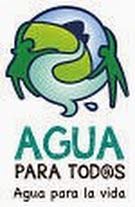 